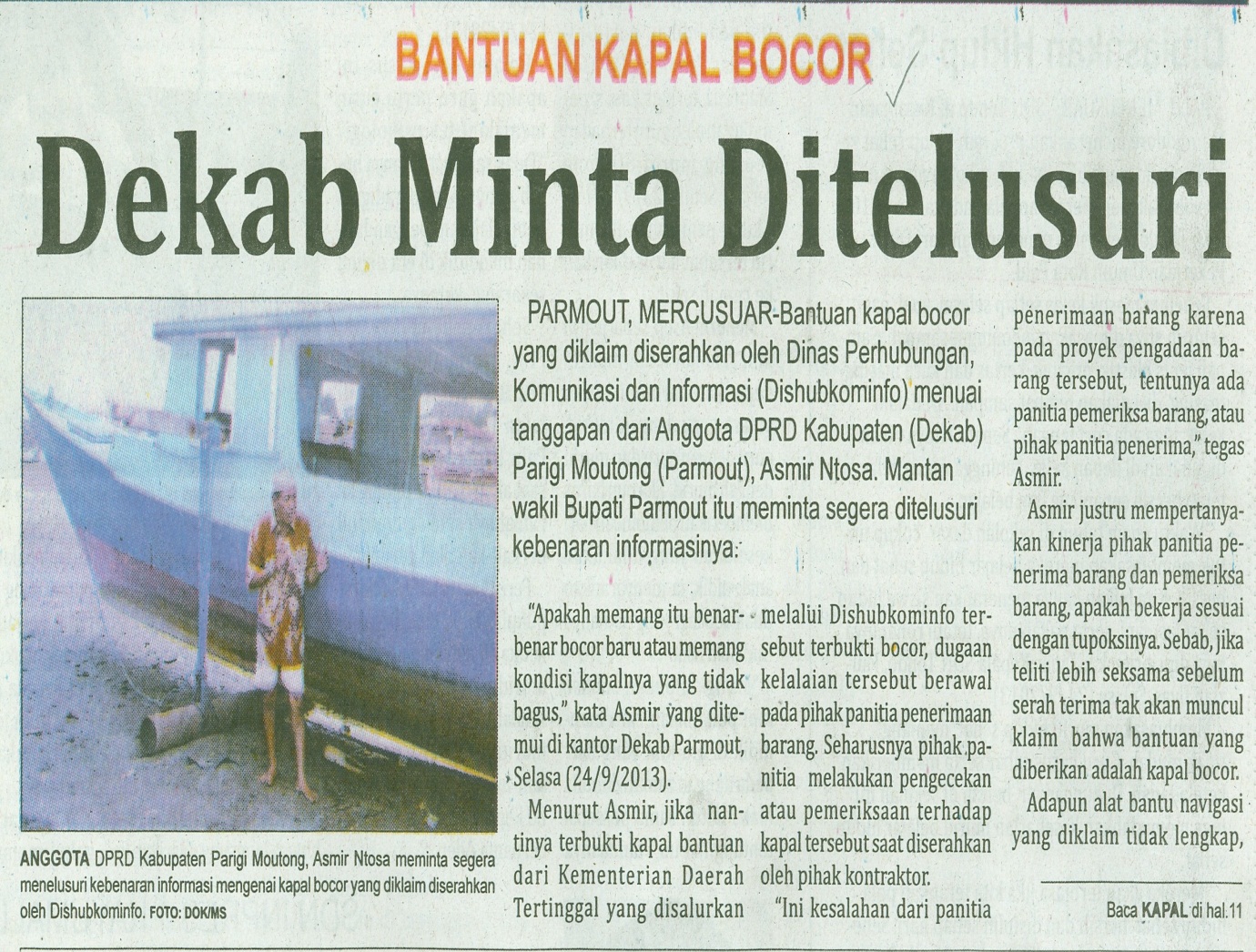 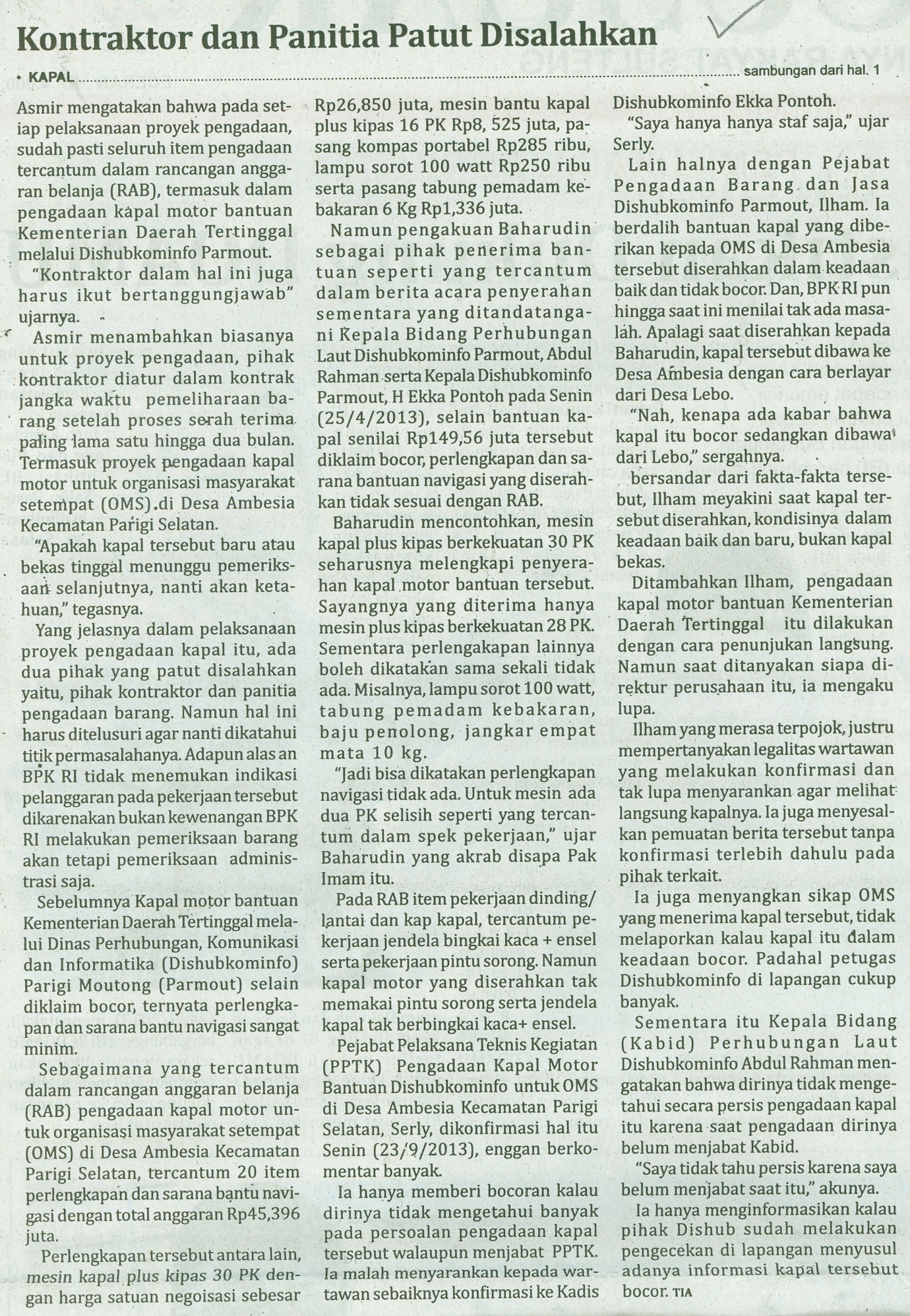 Harian    	:MercusuarKasubaudSulteng IIHari, tanggal:Rabu, 25 September 2013KasubaudSulteng IIKeterangan:Hal. 1 Kolom 3-7 ; Hal. 11 Kolom 1-3KasubaudSulteng IIEntitas:Kabupaten Parigi MoutongKasubaudSulteng II